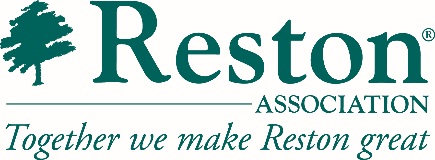 2021 Parks & Recreation Department	Program Fee Discount Application
Reston Association will waive or discount the fee for certain programs considering the following criteria:Applicant/guardian is a Reston Association Member and must provide proof of owning or renting a RA property. Minors must be registered by a legal parent or guardian.The applicant/student provides documentation of participation in any of the following:Supplemental Nutrition Assistance Program (SNAP) Housing Assistance Eligibility Notification Current Eligibility Notification letter from Fairfax County Public Schools for free/reduced lunch Income assistance program as defined by a social services agency* (Federal, State, FISH, Cornerstones)  *Authorized representative of any social services agency must complete the shaded box at the bottom of this form.*Fee waived programs are subject to a first come, first serve basis pending funds are available.Applicant Information:	    Date:					            WebTrac Household Number ________________Parent/Guardian Name (If applicant/student is a minor): 							______Applicant/student name and age: 											Applicant/student name and age: 											Applicant/student name and age: 											Applicant/student name and age: 											Address: 								Reston, Virginia, 201			Primary Phone: 						Secondary Phone: 					E-mail address: 													Verification by Member Services or Program Staff:Agency/Organization used for verification:										Name of program used for verification:										RA Staff Printed Name & Signature:	_________________________________________________________________I am an authorized representative of a social service organization verifying that the applicant/student meets the criteria established above and would not be able to participate in recreational programs without a discounted fee.  Printed Name: 							Signature: 					 Name of organization: 						Direct phone: 					Address: 									Virginia, 201			Main phone number: 						Date: 						Return this form to applicant/studentPresent this application prior to registration. Applications are renewed annually. For questions, please contact:Group Swim Lessons: Shana at 703-435-6520 or swim@reston.org Lifeguard Certification: Laura C. at 703-435-6531 or lcutrona@reston.org Tennis Lessons: Erin at 703-435-6534 or ekoenig@reston.org Camps: Katherine at 703-435-6551 or camp@reston.org 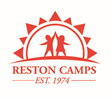       *DUE TO COVID RESTRICTIONS – EXTENDED CARE AND TRANSPORTATION ARE CURRENTLY NOT BEING OFFERED*2021 RESTON CAMPS – DISCOUNT FEES APPLICATION FORM2021 RESTON CAMPS – DISCOUNT FEES APPLICATION FORM2021 RESTON CAMPS – DISCOUNT FEES APPLICATION FORM2021 RESTON CAMPS – DISCOUNT FEES APPLICATION FORM2021 RESTON CAMPS – DISCOUNT FEES APPLICATION FORM2021 RESTON CAMPS – DISCOUNT FEES APPLICATION FORM2021 RESTON CAMPS – DISCOUNT FEES APPLICATION FORM2021 RESTON CAMPS – DISCOUNT FEES APPLICATION FORM2021 RESTON CAMPS – DISCOUNT FEES APPLICATION FORM2021 RESTON CAMPS – DISCOUNT FEES APPLICATION FORM2021 RESTON CAMPS – DISCOUNT FEES APPLICATION FORM2021 RESTON CAMPS – DISCOUNT FEES APPLICATION FORMChild’s Name (Last, First)Child’s Name (Last, First)Child’s Name (Last, First)Child’s Name (Last, First)Child’s Name (Last, First)Child’s Name (Last, First)Birthdate (Month/Day/Year)Birthdate (Month/Day/Year)Birthdate (Month/Day/Year)Birthdate (Month/Day/Year)Birthdate (Month/Day/Year)Birthdate (Month/Day/Year)Choose a Camp (Circle up to 2 session(s) you want to attend)                 (Session # is listed w/ corresponding camp)Choose a Camp (Circle up to 2 session(s) you want to attend)                 (Session # is listed w/ corresponding camp)Choose a Camp (Circle up to 2 session(s) you want to attend)                 (Session # is listed w/ corresponding camp)Choose a Camp (Circle up to 2 session(s) you want to attend)                 (Session # is listed w/ corresponding camp)Choose a Camp (Circle up to 2 session(s) you want to attend)                 (Session # is listed w/ corresponding camp)Choose a Camp (Circle up to 2 session(s) you want to attend)                 (Session # is listed w/ corresponding camp)Choose a Camp (Circle up to 2 session(s) you want to attend)                 (Session # is listed w/ corresponding camp)Choose a Camp (Circle up to 2 session(s) you want to attend)                 (Session # is listed w/ corresponding camp)Choose a Camp (Circle up to 2 session(s) you want to attend)                 (Session # is listed w/ corresponding camp)Choose a Camp (Circle up to 2 session(s) you want to attend)                 (Session # is listed w/ corresponding camp)Choose a Camp (Circle up to 2 session(s) you want to attend)                 (Session # is listed w/ corresponding camp)Choose a Camp (Circle up to 2 session(s) you want to attend)                 (Session # is listed w/ corresponding camp)SESSION OFFERINGS SESSION OFFERINGS SESSION OFFERINGS SESSION OFFERINGS SESSION OFFERINGS SESSION OFFERINGS SESSION OFFERINGS SESSION OFFERINGS SESSION OFFERINGS SESSION OFFERINGS SESSION OFFERINGS SESSION OFFERINGS Camp / Age(s)June14 - 18June21 - 25June 28 - July 2July5 - 9July12 - 16July12 - 16July19 - 23July26 - 30August    2 - 6August9 - 13August 16 - 20Sportsters (6-9)1A1B2A2B3A3A3B4A4BJunior Day Camp(5-7)1122333445A5BDay Camp (7-11)1122333445A5BTeen Camp (12-14)112233344TRANSPORTATIONTRANSPORTATIONSESSIONEXTENDED CAREEXTENDED CAREAMPM1AMPMAMPM2AMPMAMPM3AMPMAMPM4AMPMAM Pick up Location: ___________________________________________________PM Drop Off Location: __________________________________________________AM Pick up Location: ___________________________________________________PM Drop Off Location: __________________________________________________AM Pick up Location: ___________________________________________________PM Drop Off Location: __________________________________________________If needed, either transportation OR extended care are Included in the Program Fee Discount.If needed, either transportation OR extended care are Included in the Program Fee Discount.Camp T-Shirts One shirt is included with Program Fee Discount acceptance per camper.  Please circle desired size below. Additional shirts can be purchased at Member Services for price listed below.  One shirt is included with Program Fee Discount acceptance per camper.  Please circle desired size below. Additional shirts can be purchased at Member Services for price listed below.  One shirt is included with Program Fee Discount acceptance per camper.  Please circle desired size below. Additional shirts can be purchased at Member Services for price listed below.  One shirt is included with Program Fee Discount acceptance per camper.  Please circle desired size below. Additional shirts can be purchased at Member Services for price listed below.  Youth / $10.00 perSmall (4-6)Medium (8-10)Large (10-12)Adult / $12.00 perSmallMediumLargeExtra Large